Результати навчанняРН 5. Організовувати освітній процес на основі студентоцентрованого, компетентнісного, контекстного підходів та сучасних досягнень освітніх, педагогічних наук, управляти навчально-пізнавальною діяльністю, об’єктивно оцінювати результати навчання здобувачів освіти.РН 7.Створювати відкрите освітньо-наукове середовище, сприятливе для здобувачів освіти та спрямоване на забезпечення результатів навчання.РН 10. Приймати ефективні, відповідальні рішення з питань управління в сфері освіти/педагогіки, зокрема у нових або незнайомих середовищах, за наявності багатьох критеріїв та неповної або обмеженої інформації.Теми що розглядаються Тема 1. Психологія і педагогіка вищої школи: предмет, завдання, методиТема 2. Діяльність та пізнавальні процеси. Пізнання як діяльність.Тема №3 Студент як суб'єкт педагогічної діяльностіТема № 4. Виховання  особистості студента  як майбутнього  фахівця з вищою освітоюТема № 5. Психологія діяльності та особистості викладача вищої школиТема № 6. Психолого-педагогічні вимоги до викладача вищої школиТема 7. Педагогічний імідж викладача закладу вищої освітиТема 8. Професійний стрес та професійне вигорання у педагогічній діяльності. Засоби їх запобіганняМетодами навчання у викладанні навчальної дисципліни «Педагогіка і психологія вищої школи» є:- словесні (бесіда, дискусія, лекція, робота з книгою);- наочні (ілюстрація практичними прикладами, презентація);- ігрові (рольові, ділові);- документальні (робота з документами, аналіз, складання документів);- інтерактивні (підбір та обговорення відеоматеріалів, виступи-презентації, проєкт);- самостійні (опрацювання лекційного матеріалу та фахової літератури);- дослідницькі (теоретичний аналіз наукових джерел, емпіричне дослідження).Методами контролю у викладанні навчальної дисципліни «Педагогіка і психологія вищої школи» є усний та письмовий контроль під час проведення поточного та семестрового контролю.Поточний контроль реалізується у формі опитування, виступів на практичних заняттях, виконання індивідуальних завдань, проведення контрольних робіт. Контроль складової робочої програми, яка освоюється під час самостійної роботи студента, проводиться:з лекційного матеріалу – шляхом перевірки конспектів;з практичних занять – за допомогою перевірки виконаних завдань.Семестровий контроль проводиться у формі іспиту відповідно до навчального плану в обсязі навчального матеріалу, визначеного навчальною програмою та у терміни, встановлені навчальним планом в усній або в письмовій формі за контрольними завданнями. Результати поточного контролю враховуються як допоміжна інформація для виставлення оцінки з даної дисципліни.Студент вважається допущеним до семестрового диференційованого заліку з навчальної дисципліни за умови повного відпрацювання усіх практичних занять, передбачених навчальною програмою з дисципліни.Розподіл балів, які отримують студентиТаблиця 1. – Розподіл балів для оцінювання успішності студента для іспитуКритерії  та система оцінювання знань та вмінь студентів. Згідно основних положень ЄКТС, під системою оцінювання слід розуміти сукупність методів (письмові, усні і практичні тести, екзамени, проекти, тощо), що використовуються при оцінюванні досягнень особами, що навчаються, очікуваних результатів навчання.Успішне оцінювання результатів навчання є передумовою присвоєння кредитів особі, що навчається. Тому твердження про результати вивчення компонентів програм завжди повинні супроводжуватися зрозумілими та відповідними критеріями оцінювання для присвоєння кредитів. Це дає можливість стверджувати, чи отримала особа, що навчається, необхідні знання, розуміння, компетенції.Критерії оцінювання – це описи того, що як очікується, має зробити особа, яка навчається, щоб продемонструвати досягнення результату навчання.Основними концептуальними положеннями системи оцінювання знань та вмінь студентів є:Підвищення якості підготовки і конкурентоспроможності фахівців за рахунок стимулювання самостійної та систематичної роботи студентів протягом навчального семестру, встановлення постійного зворотного зв’язку викладачів з кожним студентом та своєчасного коригування його навчальної діяльності.Підвищення об’єктивності оцінювання знань студентів відбувається за рахунок контролю протягом семестру із використанням 100 бальної шкали (табл. 2). Оцінки обов’язково переводять у національну шкалу (з виставленням державної семестрової оцінки „відмінно”, „добре”, „задовільно” чи „незадовільно”) та у шкалу ЕСТS (А, В, С, D, Е, FХ, F).Таблиця 2 – Шкала оцінювання знань та умінь: національна та ЕСТSОсновна література1. Бойко А., Ільченко О. Концепція підготовки магістра за спеціальністю педагогіка вищої школи // Педагогічні науки.  Полтава, 2015.  № 63.  С. 147–148. 2. Вища освіта і наука: науково-аналітичний огляд / Київ. нац. ун-т ім. Т. Шевченка, Наук. б-ка ім. М. Максимовича, Інформ.-бібліогр. від.; [упоряд.: Т. М. Бєлоусова, А. В. Козонущенко; за заг. ред. І. І. Тіщенко; наук. ред.: д-р наук з соціальних комунікацій О. О. Сербін]. Київ: [б. в.], 2018. № 4/5 (квітень–травень).  116 с. 3. Вітвицька С.С. Теоретичні і методичні засади педагогічної підготовки магістрів в умовах ступеневої освіти // Акмедосягнення науковців Житомирської науковопедагогічної школи: монографія / за ред. О. А. Дубасенюк.  Житомир : Вид-во ЖДУ ім. І. Франка, 2016.  С. 302-347. 4. Вітвицька С. С. Компаративний аналіз моделі ступеневої педагогічної освіти Великобританії та України // Проблеми освіти: Зб. наук. праць.  Спецвипуск.  Вінниця – Київ, 2015.  С. 17 – 22. 5. Гладуш В. А., Лисенко Г. І. Педагогіка вищої школи: теорія, практика, історія. навч. посіб. Дніпропетровськ, 2014.  416 с. 6. Інновації у вищій освіті: вітчизняний і зарубіжний досвід: навч. посіб./ І.В.Артьомов, І. П. Студеняк, Й. Й. Головач, А. В. Гусь.  Ужгород: ПП «АУТДОР-ШАРК», 2015.  360 с. (Серія «Євроінтеграція: український вимір». Вип. 23). 7. Коваль О. Основи психології та педагогіки вищої школи (пам’ятка для аспірантів) : навчально-методичний посібник / за ред. О. Є. Коваль.  Тернопіль: ВПЦ «Економічна думка ТНЕУ», 2013.  90 с. 8. Коваль О. Методичні вказівки до практикуму з дисципліни «Педагогіка та психологія вищої школи» / Укладач Коваль О.Є.  Тернопіль: ТНЕУ, 2016.  20 с. 9. Курс лекцій з дисципліни «Педагогіка та психологія вищої школи» / Укладач Коваль О.Є.  Тернопіль: ТНЕУ, 2016. – 85 с. 10. Конспект лекцій з дисципліни «Педагогіка та психологія вищої школи» / Укладач Маркіна Л. Л.  Дніпро ДДУВС, 2016.  70 с. Структурно-логічна схема вивчення навчальної дисципліниТаблиця 3. – Перелік дисциплін Провідний лектор: 	доц. ТЕТЯНА СОЛОДОВНИК		________________(посада, звання, ПІБ)				(підпис)ПЕДАГОГІКА І ПСИХОЛОГІЯ ВИЩОЇ ШКОЛИ СИЛАБУСПЕДАГОГІКА І ПСИХОЛОГІЯ ВИЩОЇ ШКОЛИ СИЛАБУСПЕДАГОГІКА І ПСИХОЛОГІЯ ВИЩОЇ ШКОЛИ СИЛАБУСПЕДАГОГІКА І ПСИХОЛОГІЯ ВИЩОЇ ШКОЛИ СИЛАБУСПЕДАГОГІКА І ПСИХОЛОГІЯ ВИЩОЇ ШКОЛИ СИЛАБУСПЕДАГОГІКА І ПСИХОЛОГІЯ ВИЩОЇ ШКОЛИ СИЛАБУСПЕДАГОГІКА І ПСИХОЛОГІЯ ВИЩОЇ ШКОЛИ СИЛАБУСШифр і назва спеціальностіШифр і назва спеціальностіШифр і назва спеціальності011 Освітні, педагогічні наукиІнститут / факультетІнститут / факультетСоціально-гуманітарних технологійНазва програмиНазва програмиНазва програмиПедагогіка вищої школиКафедраКафедраПедагогіки та психології управління соціальними системами імені акад. І.А. ЗязюнаТип програмиТип програмиТип програмиОсвітньо-професійнаМова навчанняМова навчанняУкраїнськаВикладачВикладачВикладачВикладачВикладачВикладачВикладачСолодовник Тетяна Олександрівна Солодовник Тетяна Олександрівна Солодовник Тетяна Олександрівна Солодовник Тетяна Олександрівна Солодовник Тетяна Олександрівна tetiana.solodovnyk@khpi.edu.uatetiana.solodovnyk@khpi.edu.ua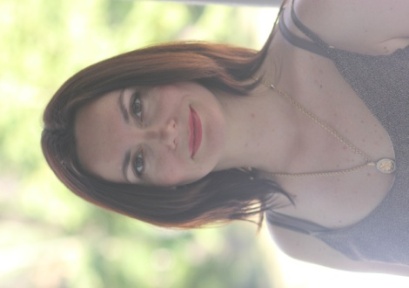 Кандидат педагогічних наук, доцент, доцент кафедри педагогіки і психології управління соціальними системами ім.акад. І.А.Зязюна НТУ «ХПІ». Досвід роботи – 17 років. Автор понад 70 наукових та навчально-методичних праць. Провідний лектор з дисциплін: «Дидактичні системи та освітні технології у вищій школі», «Психологія та педагогіка вищої школи», «Дидактика та педагогічні інновації», «Психологічні аспекти комунікації у вищій школі»Кандидат педагогічних наук, доцент, доцент кафедри педагогіки і психології управління соціальними системами ім.акад. І.А.Зязюна НТУ «ХПІ». Досвід роботи – 17 років. Автор понад 70 наукових та навчально-методичних праць. Провідний лектор з дисциплін: «Дидактичні системи та освітні технології у вищій школі», «Психологія та педагогіка вищої школи», «Дидактика та педагогічні інновації», «Психологічні аспекти комунікації у вищій школі»Кандидат педагогічних наук, доцент, доцент кафедри педагогіки і психології управління соціальними системами ім.акад. І.А.Зязюна НТУ «ХПІ». Досвід роботи – 17 років. Автор понад 70 наукових та навчально-методичних праць. Провідний лектор з дисциплін: «Дидактичні системи та освітні технології у вищій школі», «Психологія та педагогіка вищої школи», «Дидактика та педагогічні інновації», «Психологічні аспекти комунікації у вищій школі»Кандидат педагогічних наук, доцент, доцент кафедри педагогіки і психології управління соціальними системами ім.акад. І.А.Зязюна НТУ «ХПІ». Досвід роботи – 17 років. Автор понад 70 наукових та навчально-методичних праць. Провідний лектор з дисциплін: «Дидактичні системи та освітні технології у вищій школі», «Психологія та педагогіка вищої школи», «Дидактика та педагогічні інновації», «Психологічні аспекти комунікації у вищій школі»Кандидат педагогічних наук, доцент, доцент кафедри педагогіки і психології управління соціальними системами ім.акад. І.А.Зязюна НТУ «ХПІ». Досвід роботи – 17 років. Автор понад 70 наукових та навчально-методичних праць. Провідний лектор з дисциплін: «Дидактичні системи та освітні технології у вищій школі», «Психологія та педагогіка вищої школи», «Дидактика та педагогічні інновації», «Психологічні аспекти комунікації у вищій школі»Загальна інформація про курсЗагальна інформація про курсЗагальна інформація про курсЗагальна інформація про курсЗагальна інформація про курсЗагальна інформація про курсЗагальна інформація про курсАнотаціяАнотаціяПід час навчання ОК в рамках курсу здобувачі зможуть оволодіти  системними знаннями щодо особливостей вищої освіти як педагогічної системи, педагогічної взаємодії між суб’єктами освітнього процесу у вищій школі, психологічними аспектами   діяльності здобувачів вищої освіти.Під час навчання ОК в рамках курсу здобувачі зможуть оволодіти  системними знаннями щодо особливостей вищої освіти як педагогічної системи, педагогічної взаємодії між суб’єктами освітнього процесу у вищій школі, психологічними аспектами   діяльності здобувачів вищої освіти.Під час навчання ОК в рамках курсу здобувачі зможуть оволодіти  системними знаннями щодо особливостей вищої освіти як педагогічної системи, педагогічної взаємодії між суб’єктами освітнього процесу у вищій школі, психологічними аспектами   діяльності здобувачів вищої освіти.Під час навчання ОК в рамках курсу здобувачі зможуть оволодіти  системними знаннями щодо особливостей вищої освіти як педагогічної системи, педагогічної взаємодії між суб’єктами освітнього процесу у вищій школі, психологічними аспектами   діяльності здобувачів вищої освіти.Під час навчання ОК в рамках курсу здобувачі зможуть оволодіти  системними знаннями щодо особливостей вищої освіти як педагогічної системи, педагогічної взаємодії між суб’єктами освітнього процесу у вищій школі, психологічними аспектами   діяльності здобувачів вищої освіти.Цілі курсуЦілі курсуМета викладання навчальної дисципліни  наданні систематизованих знань з педагогіки вищої школи, психології вищої школи, ознайомити з індивідуальними і віковими особливостями студентів, з психологічними аспектами професійної діяльності викладача вищої школи, з побудовою освітнього процесу у вищій школі.Мета викладання навчальної дисципліни  наданні систематизованих знань з педагогіки вищої школи, психології вищої школи, ознайомити з індивідуальними і віковими особливостями студентів, з психологічними аспектами професійної діяльності викладача вищої школи, з побудовою освітнього процесу у вищій школі.Мета викладання навчальної дисципліни  наданні систематизованих знань з педагогіки вищої школи, психології вищої школи, ознайомити з індивідуальними і віковими особливостями студентів, з психологічними аспектами професійної діяльності викладача вищої школи, з побудовою освітнього процесу у вищій школі.Мета викладання навчальної дисципліни  наданні систематизованих знань з педагогіки вищої школи, психології вищої школи, ознайомити з індивідуальними і віковими особливостями студентів, з психологічними аспектами професійної діяльності викладача вищої школи, з побудовою освітнього процесу у вищій школі.Мета викладання навчальної дисципліни  наданні систематизованих знань з педагогіки вищої школи, психології вищої школи, ознайомити з індивідуальними і віковими особливостями студентів, з психологічними аспектами професійної діяльності викладача вищої школи, з побудовою освітнього процесу у вищій школі.Формат Формат Лекції, практичні заняття,самостійна робота. Підсумковий контроль – іспитЛекції, практичні заняття,самостійна робота. Підсумковий контроль – іспитЛекції, практичні заняття,самостійна робота. Підсумковий контроль – іспитЛекції, практичні заняття,самостійна робота. Підсумковий контроль – іспитЛекції, практичні заняття,самостійна робота. Підсумковий контроль – іспитСеместр111111Назва темиВиди навчальної роботи здобувачів вищої освітиВиди навчальної роботи здобувачів вищої освітиВиди навчальної роботи здобувачів вищої освітиВиди навчальної роботи здобувачів вищої освітиВиди навчальної роботи здобувачів вищої освітиРазом за темоюНазва темиАктивна робота на лекційному заняттіАктивна робота на практичному занятті Самостійна робота Індивідуальне завданняМКРРазом за темоюТема 1. Психологія і педагогіка вищої школи: предмет, завдання, методи2428Тема 2. Діяльність та пізнавальні процеси. Пізнання як діяльність.1427Тема №3 Студент як суб'єкт педагогічної діяльності1528Тема № 4. Виховання  особистості студента як майбутнього  фахівця з вищою освітою1427Модульна контрольна робота № 11010Тема № 5. Психологія діяльності та особистості викладача вищої школи1337Тема № 6. Психолого-педагогічні вимоги до викладача вищої школи1438Тема 7. Педагогічний імідж викладача закладу вищої освіти2428Тема 8. Професійний стрес та професійне вигорання у педагогічній діяльності. Засоби їх запобігання1337Модульна контрольна робота № 21010Екзамен----20ВСЬОГО103119-20100Рейтинговаоцінка, балиОцінка ЕСТS та її визначенняНаціональна оцінкаКритерії оцінюванняКритерії оцінюванняРейтинговаоцінка, балиОцінка ЕСТS та її визначенняНаціональна оцінкапозитивнінегативні1234590-100АВідмінно- Глибоке знання навчального матеріалу модуля, що містяться в основних і додаткових літературних джерелах;- вміння аналізувати явища, які вивчаються, в їхньому взаємозв’язку і розвитку;- вміння проводити теоретичні розрахунки;- відповіді на запитання чіткі, лаконічні, логічно послідовні;- вміння  вирішувати складні практичні задачі.Відповіді на запитання можуть  містити незначні неточності                82-89ВДобре- Глибокий рівень знань в обсязі обов’язкового матеріалу, що передбачений модулем;- вміння давати аргументовані відповіді на запитання і проводити теоретичні розрахунки;- вміння вирішувати складні практичні задачі.Відповіді на запитання містять певні неточності;75-81СДобре- Міцні знання матеріалу, що вивчається, та його практичного застосування;- вміння давати аргументовані відповіді на запитання і проводити теоретичні розрахунки;- вміння вирішувати практичні задачі.- невміння використовувати теоретичні знання для вирішення складних практичних задач.64-74ДЗадовільно- Знання основних фундаментальних положень матеріалу, що вивчається, та їх практичного застосування;- вміння вирішувати прості практичні задачі.Невміння давати аргументовані відповіді на запитання;- невміння аналізувати викладений матеріал і виконувати розрахунки;- невміння вирішувати складні практичні задачі.60-63  ЕЗадовільно- Знання основних фундаментальних положень матеріалу модуля,- вміння вирішувати найпростіші практичні задачі.Незнання окремих (непринципових) питань з матеріалу модуля;- невміння послідовно і аргументовано висловлювати думку;- невміння застосовувати теоретичні положення при розвязанні практичних задач35-59FХ (потрібне додаткове вивчення)НезадовільноДодаткове вивчення матеріалу модуля може бути виконане в терміни, що передбачені навчальним планом.Незнання основних фундаментальних положень навчального матеріалу модуля;- істотні помилки у відповідях на запитання;- невміння розв’язувати прості практичні задачі.1-34 F  (потрібне повторне вивчення)Незадовільно-- Повна відсутність знань значної частини навчального матеріалу модуля;- істотні помилки у відповідях на запитання;-незнання основних фундаментальних положень;- невміння орієнтуватися під час розв’язання  простих практичних задачВивчення цієї дисципліни безпосередньо спирається на:На результати вивчення цієї дисципліни безпосередньо спираються:Управління проєктами в освітіДидактичні системи та освітні технології у вищій школі